Patient Legal Name:							______	Date of Birth:				Patient Phone Number:												Procedure Name & CPT Code(s):											Diagnosis & ICD-10 Code(s): 												Special Equipment Needs: ____________________________________________________________________Documents Attached (check all that apply):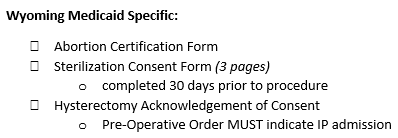 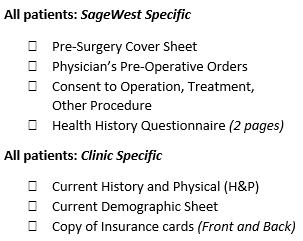 __________________________________________________________________________________________________Insurance Verification:Primary:						 Secondary:							Phone#:						 Phone#:							ID#:							  ID#:								Date Verified:						 Date Verified:			_________			AUTH#:						 AUTH#:							Inpatient # Days Approved: __________________  Inpatient # Days Approved: ________________________Ins. Representative Name:		____________ Ins. Representative Name:				______Call Reference #:____________________________ Call Reference #: _________________________________FAX ALL DOCUMENTS (including this completed page) TO: 307-204-8804